<Commission>Plenarhandling</Commission><NoDocSe>A9-0162/2020</NoDocSe>/err<NoER>01</NoER><Date>{01/10/2020}1.10.2020</Date><TitreType>ERRATUM</TitreType><DocER>till betänkandet</DocER><Titre>om förslaget till Europaparlamentets och rådets förordning om inrättande av en ram för att uppnå klimatneutralitet och om ändring av Europaparlamentets och rådets förordning (EU) 2018/1999 (Europeisk klimatlag)</Titre><DocRef><OptDel>(COM(2020)0080 – COM(2020)0563) – C9-0077/2020 – 2020/0036(COD))</OptDel></DocRef><Commission>{ENVI}Utskottet för miljö, folkhälsa och livsmedelssäkerhet</Commission>Föredragande: <Depute>Jytte Guteland</Depute>A9-0162/2020Syftet med detta erratum är att anpassa kommissionen förslag (vänstra kolumnen) till kommissionens ändrade förslag av den 17 september 2020 (COM(2020)0563)I förslaget till lagstiftningsresolution ska första beaktandeledet lyda som följer:–	med beaktande av kommissionens förslag till Europaparlamentet och rådet (COM(2020)0080) och det ändrade förslaget (COM(2020)0563),Ändringförslag 48 ska lyda:Ändringsförslag		48Förslag till förordningSkäl 17Ändringförslag 74 ska lyda:Ändringsförslag		74Förslag till förordningArtikel 1Ändringförslag 75 ska lyda:Ändringsförslag		75Förslag till förordningArtikel 2(För att återspegla den ändrade strukturen i kommissionens ändrade förslag har punkterna 3 och 4 utgått från detta ändringsförslag och flyttats till ändringsförslag 100.)Ändringförslag 77 ska lyda:Ändringsförslag		77Förslag till förordningArtikel 3(Leden h och j i kommissionens text har blivit led -ab respektive -a i parlamentets ändringsförslag. Leden -ab och -a ändras också.)Lägg till följande ändringförslag:Ändringsförslag		100Förslag till förordningArtikel 2a(För att återspegla den ändrade strukturen i kommissionens ändrade förslag, i den högra kolumnen, har punkterna 3 och 4 i artikel 2 flyttats från ändringsförslag 75 och blivit punkterna 1 respektive 2 i artikel 2a i detta ändringsförslag.)(Berör samtliga språkversioner.)Europaparlamentet2019-2024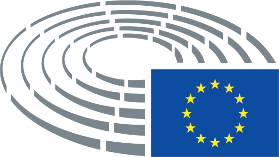 Kommissionens förslagÄndringsförslag(17)	Såsom kommissionen angav i sitt meddelande Den europeiska gröna given har den bedömt unionens 2030-mål för minskning av växthusgasutsläppen, i sitt meddelande Höjning av Europas klimatambition för 2030 – Investering i en klimatneutral framtid till förmån för våra medborgare9, på grundval av en heltäckande konsekvensbedömning och med beaktande av sin analys av de integrerade nationella energi- och klimatplaner som lämnats in till kommissionen i enlighet med Europaparlamentets och rådets förordning (EU) 2018/199910. Mot bakgrund av klimatneutralitetsmålet för 2050 bör utsläppen av växthusgaser minskas och upptagen förbättras till 2030, så att nettoutsläppen av växthusgaser, det vill säga utsläpp efter avdrag för upptag, minskar med minst 55 % i hela ekonomin och inom EU fram till 2030 jämfört med 1990 års nivåer. Detta nya klimatmål för unionen för 2030 är ett senare mål med avseende på tillämpningen av artikel 2.11 i förordning (EU) 2018/1999 och ersätter därför det unionsomfattande mål för växthusgasutsläpp för 2030 som anges i den punkten. Dessutom bör kommissionen senast den 30 juni 2021 bedöma hur den unionslagstiftning som är relevant för att uppnå klimatmålet för 2030 skulle behöva ändras för att uppnå dessa nettoutsläppsminskningar.(17)	I meddelandet om den gröna given angav kommissionen sin avsikt att bedöma och lägga fram förslag för att höja unionens 2030-mål för minskade växthusgasutsläpp för att säkerställa att det är förenligt med klimatneutralitetsmålet för 2050. I sitt meddelande betonade kommissionen att all unionspolitik bör bidra till klimatneutralitetsmålet och att alla sektorer bör bidra. Med tanke på unionens mål att nå klimatneutralitet senast 2050 är det angeläget att klimatåtgärderna skärps ytterligare och särskilt att unionens klimatmål för 2030 höjs till en utsläppsminskning på 60 % jämfört med 1990 års nivåer. Därför bör kommissionen senast den 30 juni 2021 bedöma hur den unionslagstiftning som är relevant för att uppnå detta höjda mål samt annan relevant unionslagstiftning som bidrar till att minska växthusgasutsläppen och främjar den cirkulära ekonomin skulle behöva ändras på motsvarande sätt.__________________9 COM(2020)0562.10 Europaparlamentets och rådets förordning (EU) 2018/1999 av den 11 december 2018 om styrningen av energiunionen och av klimatåtgärder samt om ändring av Europaparlamentets och rådets förordningar (EG) nr 663/2009 och (EG) nr 715/2009, Europaparlamentets och rådets direktiv 94/22/EG, 98/70/EG, 2009/31/EG, 2009/73/EG, 2010/31/EU, 2012/27/EU och 2013/30/EU samt rådets direktiv 2009/119/EG och (EU) 2015/652 och om upphävande av Europaparlamentets och rådets förordning (EU) nr 525/2013 (EUT L 328, 21.12.2018, s. 1).Kommissionens förslagÄndringsförslagArtikel 1Artikel 1Syfte och tillämpningsområdeSyfte och tillämpningsområdeI denna förordning fastställs en ram för en oåterkallelig och gradvis minskning av växthusgasutsläpp och förbättrade upptag genom naturliga eller andra sänkor i unionen.I denna förordning fastställs en ram för en oåterkallelig, förutsägbar och snabb minskning av växthusgasutsläpp och förbättrade upptag genom naturliga eller andra sänkor i unionen, i överensstämmelse med unionens klimat- och miljömål.I denna förordning fastställs ett bindande mål om klimatneutralitet i unionen senast 2050, med sikte på att uppnå det långsiktiga temperaturmål som anges i artikel 2 i Parisavtalet, och skapas en ram för att göra framsteg mot det globala klimatanpassningsmål som fastställs i artikel 7 i Parisavtalet. Förordningen fastställer också ett bindande mål för unionen om nettominskning av växthusgasutsläppen till 2030.I denna förordning fastställs ett bindande mål om klimatneutralitet i unionen senast 2050, med sikte på att uppnå det långsiktiga temperaturmål som anges i artikel 2 i Parisavtalet, och skapas en ram för att göra framsteg mot det globala klimatanpassningsmål som fastställs i artikel 7 i Parisavtalet.Denna förordning ska tillämpas på antropogena utsläpp och upptag genom naturliga eller andra sänkor av de växthusgaser som förtecknas i del 2 i bilaga V till förordning (EU) 2018/1999.Denna förordning ska tillämpas på antropogena utsläpp och upptag genom naturliga eller andra sänkor av de växthusgaser som förtecknas i del 2 i bilaga V till förordning (EU) 2018/1999.Kommissionens förslagÄndringsförslagArtikel 2Artikel 2Mål om klimatneutralitetMål om klimatneutralitet1.	Utsläpp och upptag i hela unionen av växthusgaser som omfattas av unionsrätten ska vara i balans senast 2050 så att utsläppen därmed vid den tidpunkten minskar till netto noll.1.	Antropogena utsläpp från källor och upptag i sänkor i hela unionen av växthusgaser som omfattas av unionsrätten ska vara i balans i unionen senast 2050 för att därmed åstadkomma nettonollutsläpp av växthusgaser vid den tidpunkten. Varje medlemsstat ska uppnå nettonollutsläpp av växthusgaser senast 2050.2.	De relevanta unionsinstitutionerna och medlemsstaterna ska vidta nödvändiga åtgärder på unionsnivå respektive nationell nivå för att möjliggöra ett gemensamt uppnående av det klimatneutralitetsmål som anges i punkt 1, med beaktande av vikten av att främja rättvisa och solidaritet mellan medlemsstaterna.2.	De relevanta unionsinstitutionerna och medlemsstaterna ska vidta nödvändiga åtgärder baserade på den bästa tillgängliga och senaste vetenskapen och ge stöd på unionsnivå och på nationell, regional och lokal nivå för att möjliggöra ett uppnående i unionen och i alla medlemsstater av det klimatneutralitetsmål som anges i punkt 1, med beaktande av vikten av att främja rättvisa och solidaritet samt en rättvis omställning mellan medlemsstaterna, social och ekonomisk sammanhållning, skyddet av sårbara unionsmedborgare och vikten av att förvalta, återställa, skydda och stärka den biologiska mångfalden, ekosystemen och kolsänkorna i haven och på land.2a.	Från och med den 1 januari 2051 ska upptagen av växthusgaser i sänkor överstiga de antropogena utsläppen i unionen och i alla medlemsstater.2b.	Senast den 31 maj 2023 ska kommissionen, efter en detaljerad konsekvensbedömning och med beaktande av den växthusgasbudget som avses i artikel 3.2a, undersöka olika alternativ för att fastställa unionens mål för minskning av växthusgasutsläppen fram till 2040 jämfört med 1990 års nivåer, och ska i tillämpliga fall lägga fram lagstiftningsförslag för Europaparlamentet och rådet.När kommissionen undersöker alternativen för ett klimatmål för 2040 ska den samråda med ECCC och beakta kriterierna i artikel 3.3.2c.	Senast 12 månader efter det att klimatmålet för 2040 har antagits ska kommissionen bedöma hur all unionslagstiftning av relevans för uppnåendet av det målet skulle behöva ändras och överväga nödvändiga åtgärder, däribland antagandet av lagstiftningsförslag, i enlighet med fördragen.Kommissionens förslagÄndringsförslagArtikel 3Artikel 3Utvecklingsbana för att uppnå klimatneutralitetUtvecklingsbana för att uppnå klimatneutralitet1.	Kommissionen ges befogenhet att anta delegerade akter i enlighet med artikel 9 för att komplettera denna förordning genom att fastställa en utvecklingsbana på unionsnivå för att fram till 2050 uppnå det klimatneutralitetsmål som anges i artikel 2.1. Senast inom sex månader efter varje sådan global översyn som avses i artikel 14 i Parisavtalet ska kommissionen se över utvecklingsbanan.1.	Senast den 31 maj 2023 ska kommissionen bedöma alternativen för att fastställa en vägledande utvecklingsbana på unionsnivå för att uppnå det mål som anges i artikel 2.1, med utgångspunkt i unionens klimatmål för 2030 som avses i artikel 2a.1 och med beaktande av det mellanliggande bindande klimatmål för 2040 som avses i artikel 2.2b, och ska vid behov lägga fram ett lagstiftningsförslag i detta syfte.1a.	När den utvecklingsbana som avses i punkt 1 är fastställd ska kommissionen se över utvecklingsbanan senast inom sex månader efter varje sådan global översyn som avses i artikel 14 i Parisavtalet, med utgångspunkt i den globala översynen 2028. Kommissionen ska lägga fram ett lagstiftningsförslag för att anpassa utvecklingsbanan om den anser att en sådan anpassning är lämplig till följd av översynen.2.	Utvecklingsbanan ska utgå från unionens klimatmål för 2030 som anges i artikel 2a.1.2.	När kommissionen lägger fram lagstiftningsförslag för att fastställa en utvecklingsbana i enlighet med punkt 1, ska den ta hänsyn till unionens växthusgasbudget som anger den totala återstående mängden växthusgasutsläpp i form av koldioxidekvivalenter som kan släppas ut fram till 2050 utan att äventyra unionens åtaganden enligt Parisavtalet.2a. 	Kommissionen ska fastställa unionens växthusgasbudget i en rapport och lägga fram denna rapport för parlamentet och rådet senast den 31 december 2021. Kommissionen ska offentliggöra denna rapport och den metod som ligger till grund för den.3.	När kommissionen fastställer en utvecklingsbana i enlighet med punkt 1 ska den beakta följande:3.	När kommissionen lägger fram lagstiftningsförslag för att fastställa eller anpassa utvecklingsbanan i enlighet med punkterna 1 och 1a ska den beakta följande kriterier:-a)	Bästa tillgängliga och mest aktuella vetenskapliga bevis, däribland de senaste rapporterna från IPCC, IPBES, ECCC och om möjligt medlemsstaternas oberoende klimatrådgivningsorgan.-aa)	De sociala, ekonomiska och miljömässiga kostnaderna vid uteblivna eller otillräckliga åtgärder.-ab)	Behovet av att säkerställa en rättvis och socialt jämlik omställning för alla.(a)	Kostnadseffektivitet och energieffektivitet.(b)	Konkurrenskraften hos unionens ekonomi.(b)	Konkurrenskraften hos unionens ekonomi, i synnerhet små och medelstora företag och de sektorer som är mest utsatta för koldioxidläckage.ba)	Koldioxidavtrycket från slutprodukter och konsumtion i unionen.(c)	Bästa tillgängliga teknologi.(c)	Bästa tillgängliga teknologier som är kostnadseffektiva, säkra och skalbara, under iakttagande av begreppet teknikneutralitet och med undvikande av eventuella inlåsningseffekter.(d)	Energieffektivitet, överkomliga energipriser och försörjningstrygghet.(d)	Energieffektivitet och principen om att sätta energieffektivitet främst, överkomliga energipriser, minskad energifattigdom och försörjningstrygghet.da)	Behovet av att fasa ut fossila bränslen och säkerställa att de ersätts med förnybar energi, material och produkter som producerats på ett hållbart sätt.(e)	Rättvisa och solidaritet mellan och inom medlemsstaterna.(e)	Rättvisa och solidaritet mellan och inom medlemsstaterna.(f)	Behovet av att säkerställa miljöeffektivitet och höjd ambitionsnivå över tiden.(f)	Behovet av att säkerställa miljöeffektivitet och höjd ambitionsnivå över tiden.(fa)	Behovet av att säkerställa miljömässig hållbarhet, inbegripet behovet av att bekämpa krisen för den biologiska mångfalden samtidigt som skadade ekosystem återställs och oåterkalleliga skador på ekosystem undviks för att uppnå unionens mål för biologisk mångfald.fb)	Säkerställande av stabila, långvariga och klimateffektiva naturliga sänkor över tiden.(g)	Investeringsbehov och investeringsmöjligheter.(g)	Investeringsbehov och investeringsmöjligheter för innovation i enlighet med förordning (EU) 2020/... [taxonomiförordningen], samtidigt som risken för strandade tillgångar beaktas.(h)	Behovet av att säkerställa en rättvis och socialt jämlik omställning.(i)	Internationell utveckling och insatser som gjorts för att uppnå de långsiktiga målen i Parisavtalet och det slutliga målet i Förenta nationernas ramkonvention om klimatförändringar.(j)	Bästa tillgängliga och mest aktuella vetenskapliga bevis, däribland de senaste rapporterna från IPCC.Kommissionens förslagÄndringsförslagArtikel 2aArtikel 2aKlimatmål för 2030Klimatmål för 20301.	För att uppnå det klimatneutralitetsmål som anges i artikel 2.1 ska det bindande klimatmålet för unionen för 2030 vara att uppnå en minskning av nettoutsläppen av växthusgaser (utsläpp efter avdrag för upptag) med minst 55 % jämfört med 1990 års nivåer fram till 2030.1.	Unionens klimatmål för 2030 ska vara en utsläppsminskning på 60 % jämfört med 1990 års nivåer.2.	Senast den 30 juni 2021 ska kommissionen se över relevant unionslagstiftning för att göra det möjligt att uppnå målet i punkt 1 i den här artikeln och klimatneutralitetsmålet i artikel 2.1, och överväga nödvändiga åtgärder, däribland antagande av lagstiftningsförslag, i enlighet med fördragen.2.	Senast den 30 juni 2021 ska kommissionen bedöma hur all unionslagstiftning av relevans för uppnåendet av unionens klimatmål för 2030, och annan relevant unionslagstiftning som främjar den cirkulära ekonomin och bidrar till minskade växthusgasutsläpp, skulle behöva ändras för att uppnå det mål för utsläppsminskningar som anges i punkt 1 i denna artikel och för att uppnå det klimatneutralitetsmål som anges i artikel 2.1, och vidta nödvändiga åtgärder, däribland antagande av lagstiftningsförslag, i enlighet med fördragen. Kommissionen ska framför allt utvärdera möjligheterna att anpassa utsläppen från alla sektorer, även från luft- och sjöfart, till klimatmålet för 2030 och klimatneutralitetsmålet för 2050 för att minska dessa utsläpp till netto noll senast 2050, och ska vid behov lägga fram lagstiftningsförslag för Europaparlamentet och rådet. Kommissionen ska mobilisera tillräckliga resurser för alla investeringar som krävs för att uppnå de mål som avses i denna punkt.